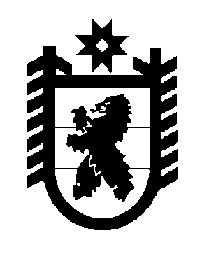 Российская Федерация Республика Карелия    ПРАВИТЕЛЬСТВО РЕСПУБЛИКИ КАРЕЛИЯПОСТАНОВЛЕНИЕот  18 января 2019 года № 14-Пг. Петрозаводск О распределении на 2019 год субсидий местным бюджетам на реализацию мероприятий по формированию современной городской средыВ соответствии со статьей 9 Закона Республики Карелия  
от 21 декабря 2018 года № 2337-ЗРК «О бюджете Республики Карелия 
на 2019 год и на плановый период 2020 и 2021 годов» Правительство Республики Карелия п о с т а н о в л я е т:	Установить распределение на 2019 год субсидий местным бюджетам на реализацию мероприятий по формированию современной городской среды согласно приложению.           Глава Республики Карелия 				                       А.О. ПарфенчиковРаспределение на 2019 год субсидий местным бюджетам на реализацию мероприятий по формированию современной городской среды(тыс. рублей)______________Приложение к постановлению Правительства Республики Карелия от 18 января 2019 года № 14-П№ п/пМуниципальное образованиеСумма1231.Петрозаводский городской округ84 305,2712.Костомукшский городской округ4654,8113.Беломорский муниципальный район, в том числе2373,2143.Беломорское городское поселение1365,4113.Летнереченское сельское поселение455,1373.Сосновецкое сельское поселение552,6664.Калевальский муниципальный район, в том числе2665,8034.Калевальское городское поселение1820,5484.Боровское сельское поселение845,2555.Кемский муниципальный район, в том числе2507,6875.Кемское городское поселение1657,9995.Рабочеостровское сельское поселение849,6886.Кондопожский муниципальный район, в том числе9105,6966.Кондопожское городское поселение8440,7236.Кончезерское сельское поселение664,9737.Лахденпохский муниципальный район, в том числе4322,3247.Лахденпохское городское поселение4322,3248.Лоухский муниципальный район, в том числе4428,7208.Лоухское городское поселение2234,3098.Пяозерское городское поселение518,6798.Чупинское городское поселение1675,7329.Медвежьегорский муниципальный район, в том числе7919,0899.Медвежьегорское городское поселение3673,6069.Пиндушское городское поселение3287,9229.Повенецкое городское поселение957,56110.Муезерский муниципальный район, в том числе1779,17210.Муезерское городское поселение1158,53110.Ледмозерское сельское поселение620,64111.Олонецкий муниципальный район, в том числе7400,41011.Олонецкое городское поселение3794,779123Видлицкое сельское поселение1662,432Ильинское сельское поселение206,881Туксинское сельское поселение1736,31812.Питкярантский муниципальный район, в том числе6841,83212.Питкярантское городское поселение3694,29412.Ляскельское сельское поселение2113,13612.Салминское сельское поселение1034,40213.Прионежский муниципальный район, в том числе4501,12813.Гарнизонное сельское поселение552,66613.Деревянкское сельское поселение520,15713.Деревянское сельское поселение260,07813.Заозерское сельское поселение682,70613.Ладвинское сельское поселение617,68613.Мелиоративное сельское поселение455,13713.Нововилговское сельское поселение664,97313.Шуйское сельское поселение747,72514.Пряжинский муниципальный район, в том числе2045,16114.Пряжинское городское поселение673,83914.Матросское сельское поселение422,62714.Чалнинское сельское поселение265,98914.Эссойльское сельское поселение682,70615.Пудожский муниципальный район, в том числе10 477,01815.Пудожское городское поселение9531,27915.Пяльмское сельское поселение295,54315.Шальское сельское поселение650,19616.Сегежский муниципальный район, в том числе14 444,69016.Сегежское городское поселение  12 080,34216.Надвоицкое городское поселение2364,34817.Сортавальский муниципальный район, в том числе18 715,29517.Сортавальское городское поселение14682,60317.Вяртсильское городское поселение1256,06017.Калаамское сельское поселение258,60117.Хелюльское городское поселение2518,03118.Суоярвский муниципальный район, в том числе3403,18418.Суоярвское городское поселение2179,63418.Найстенъярвское сельское поселение455,13718.Поросозерское сельское поселение768,413Итого 191 890,505